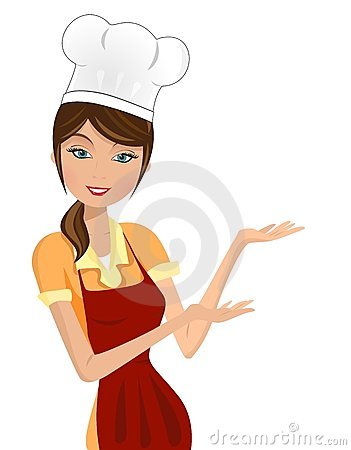                    6. května    –   10. května  2024Změna jídelníčku vyhrazena!                                         Vystavil:  Jitka Launová                                                                                                              Božena SoukalováPondělíPolévka:Hlavní jídlo:Moučník, ovoce:Zeleninová s vaječným kapáním  (1a,3,9)Kuskus delikates s krůtím masem, jarní zelný salát (1a)         ÚterýPolévka:Hlavní jídlo:Moučník, ovoce:Kuřecí vývar s jáhlami (9)Hovězí maso v mrkvi, brambory (1a)    StředaPolévka:Hlavní jídlo:Moučník, ovoce:                 STÁTNÍ  SVÁTEK    ČtvrtekPolévka:Hlavní jídlo:Moučník ,ovoce:Brokolicová (1a,7)Špagety s boloňskou omáčkou, strouhaný sýr (1a,7)     PátekPolévka:Hlavní jídlo:Moučník, ovoce:Bramborová s houbami (1a,9)Hrachová kaše se smaženou cibulkou, opečená staroměstská klobása, kyselá okurka (1a)